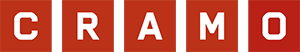 Cramo Adapteo builds temporary care center for Gladsaxe Municipality in DenmarkAfter a long-term tender process, Gladsaxe Municipality chose Cramo Adapteo as the supplier of a temporary care center BOLIV in Gladsaxe to house residents while a major renovation and construction project takes place.The total area is 2,436 m2 spread over 2 floors. The building consists of 48 assisted living facilities furnished with a living / bedroom and a wheelchair accessible bathroom. For every 12 dwellings there is a common kitchen and shared .The building was ready for occupation in February and is scheduled to stand for a minimum of 36 months.More information Mads Blom 
Country Manager
Tel.: +45 2814 0604
mads.blom@cramoadapteo.comPhilip Isell Lind af Hageby
EVP Modular Space, Cramo Group
Tel: +46 73 022 19 36 
philip.isell@cramoadapteo.com
Cramo Adapteo: www.cramoadapteo.comDistribution
Main media
www.cramogroup.comCramo is Europe’s second largest rental services company  in construction machinery and equipment rental and rental-related services as well as the rental of modular space. Cramo operates in about 300 depots in fourteen countries. With a group staff around 2,600, Cramo's consolidated sales in 2016 was EUR 712 million. Cramo shares are listed on Nasdaq Helsinki Ltd. 
Read more: www.cramogroup.com, www.twitter.com/cramogroup